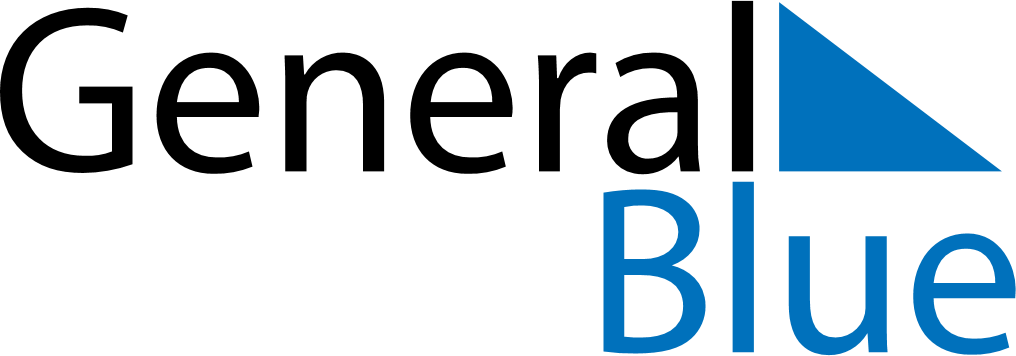 November 1719November 1719November 1719November 1719November 1719SundayMondayTuesdayWednesdayThursdayFridaySaturday123456789101112131415161718192021222324252627282930